В соответствии со статьей 179 Бюджетного кодекса Российской Федерации, Администрация сельского поселения Малый Толкай муниципального района Похвистневский Самарской областиП О С Т А Н О В Л Я Е Т1. Внести изменения в муниципальную программу «Комплексное развитие сельского поселения Малый Толкай муниципального района Похвистневский Самарской области на 2018-2022 годы», утверждённую Постановлением Администрации сельского поселения Малый Толкай муниципального района Похвистневский Самарской области от 27.07.2017г.      № 322, (с изм. от 09.04.2018г. № 14, 28.12.2018г. № 96, 11.04.2019г. № 39, 22.05.2019г. № 60, 27.06.2019г. № 72, 06.09.2019г. № 96, 23.12.2019г. № 142, 28.04.2020г. № 38) следующие изменения:1.1. В Паспорте муниципальной программы «Комплексное развитие сельского поселения Малый Толкай муниципального района Похвистневский Самарской области на 2018-2022 годы» раздел «Объемы бюджетных ассигнований муниципальной программы»  изложить в новой редакции:1.2. Приложение 2 к муниципальной программе «Комплексное развитие сельского поселения Малый Толкай муниципального района Похвистневский Самарской области на 2018-2022 годы» изложить в новой редакции:ПЛАН МЕРОПРИЯТИЙмуниципальной программы «Комплексное развитие сельского поселения Малый Толкай муниципального района Похвистневский Самарской области на 2018-2022 годы»1.3. Приложение 3 к муниципальной программе «Комплексное развитие сельского поселения Малый Толкай муниципального района Похвистневский Самарской области на 2018-2022 годы» изложить в новой редакции:Объем финансовых ресурсов, необходимых для реализации муниципальной программы   «Комплексное развитие сельского поселения Малый Толкай муниципального района Похвистневский Самарской области на 2018-2022 годы»2. Контроль за исполнением настоящего Постановления оставляю за собой.3. Разместить на официальном сайте Администрации сельского поселения Малый Толкай муниципального района Похвистневский в сети Интернет.4. Настоящее Постановление вступает в силу со дня подписания.Глава поселения                                                        Дерюжова И.Т.    поселения    Малый  Толкай                                         РАСПРОСТРАНЯЕТСЯ БЕСПЛАТНОГазета основана 14.06.2010 г.    поселения    Малый  Толкай                                         19.06. 2020  года№ 20 (282)    поселения    Малый  Толкай                                         ОФИЦИАЛЬНОЕОПУБЛИКОВАНИЕ                РОССИЙСКАЯ ФЕДЕРАЦИЯАДМИНИСТРАЦИЯСЕЛЬСКОГО ПОСЕЛЕНИЯМАЛЫЙ ТОЛКАЙМУНИЦИПАЛЬНОГО РАЙОНАПОХВИСТНЕВСКИЙСАМАРСКОЙ ОБЛАСТИП О С Т А Н О В Л Е Н И Е18.06.2020г. № 50О внесении изменений в Постановление Администрации сельского поселения Малый Толкай муниципального района Похвистневский Самарской области от 27.07.2017г. № 322ОБЪЕМЫ БЮДЖЕТНЫХ АССИГНОВАНИЙ МУНИЦИПАЛЬНОЙ ПРОГРАММЫФинансирование осуществляется за счет средств федерального, областного и местного бюджета. Общий объем финансирования муниципальной программы составит  44 549,9 тыс. рублей,  в том числе:в 2018 году – 4 128,2 тыс. рублей;в 2019 году – 6 160,5 тыс. рублей;в 2020 году – 14 050,8 тыс. рублей; в 2021 году – 10 043,8 тыс. рублей;в 2022 году – 10 166,6 тыс. рублей.№   
п/пНаименование мероприятийИсточник
финанси-рованияв том числе по годам (тыс. руб.)в том числе по годам (тыс. руб.)в том числе по годам (тыс. руб.)в том числе по годам (тыс. руб.)в том числе по годам (тыс. руб.)Всего за 5 лет№   
п/пНаименование мероприятийИсточник
финанси-рования20182019202020212022Всего за 5 лет1Подпрограмма 1. «Комплексное развитие систем коммунальной инфраструктуры муниципального образования на 2018-2022 годы»325,8334427,2220,1220,11 527,21.1Ремонт водопроводных сетейбюджет поселения, областной бюджет77,2-505050227,21.2Приобретение Сигнализаторабюджет поселения, областной бюджет-11,2---11,21.3Телеинспекционное телевизионное обследование водозаборных скважинбюджет поселения25----251.4Проведение проверки пожарных гидрантов бюджет поселения, областной бюджет-4444161.5Исследование водыбюджет поселения, областной бюджет-2,4---2,41.6Оценка рыночной стоимости системы водоснабжениябюджет поселения-14---141.7Приобретение насосовбюджет поселения, областной бюджет-34,7707070244,71.8Приобретение пожарного гидранта и ремонт неисправныхбюджет поселения, областной бюджет19,1-15151564,11.9Ремонт котельныхбюджет поселения, областной бюджет88,9167,3505050406,21.10Гидродинамическая очистка скважин в целях предупреждения ЧСбюджет поселения, областной бюджет99,8----99,81.11Ограждение охранной зоны водоснабжениябюджет поселения, областной бюджет-60,3190,9--251,21.12Оказание услуг по захоронению невостребованных труповбюджет поселения, областной бюджет-2429,5151583,51.13Уплата взносов на капитальный ремонт в части помещений, находящиеся в муниципальной собственности бюджет поселения, областной бюджет15,816,117,816,116,181,92Подпрограмма 2.  «Комплексное благоустройство территории муниципального образования на 2018-2022 годы»148,6262,32 921,83 337,63 543,310 213,62.1Общественные работы по благоустройству (взрослые, несовершеннолетние)бюджет поселения---1010202.2Покос сорной растительностибюджет поселения, областной бюджет8,4-126,93030195,32.3Услуги по уборке территорий и помещенийбюджет поселения, областной бюджет72,572,592,672,672,6382,82.4Приобретение материальных запасов для триммерабюджет поселения, областной бюджет3,4510101038,42.5Вывоз мусора с территории сельского поселениябюджет поселения, областной бюджет-58---582.6Материальные запасы для благоустройства       бюджет поселения9,35---14,32.7Услуги по уборке и обкосу территорийбюджет поселения, областной бюджет1014,438,538,538,5139,92.8Отлов безнадзорных животныхбюджет поселения7,5----7,52.9Опиловка деревьевбюджет поселения, областной бюджет20----202.10Вывоз ТКО с территорий кладбищбюджет поселения--18,1--18,12.11Уплата земельного налога под размещением кладбищбюджет поселения4,513,715,213,713,760,82.12Изготовление баннера, приобретение таблички, изготовление аншлаговбюджет поселения-325--282.13Содержание водителейбюджет поселения, областной бюджет-89,7301,8292,8292,8977,12.14Комплексное развитие сельских территорийбюджет поселения, областной бюджет--2 281,72 8703 075,78 227,42.15Проверка достоверности определения сметной стоимости объектабюджет поселения--12--122.16Приобретение триммерабюджет поселения, областной бюджет13----132.17Приобретение хоз.товаровобластной бюджет-1---13Подпрограмма 3. «Обеспечение первичных мер пожарной безопасности в границах муниципального образования на 2018-2022 годы»34,389,359,129,129,1240,93.1Мероприятия в области обеспечения пожарной безопасности бюджет поселения, областной бюджет34,389,359,129,129,1240,94Подпрограмма 4. «Предупреждение и ликвидация последствий чрезвычайных ситуаций и стихийных бедствий на территории муниципального образования на 2018-2022 годы»30,435,436,235,435,4172,84.1Проведение дератизационных мероприятий против мышевидных грызуновбюджет поселения23,52222,82222112,34.2Акарицидная обработка от клещей бюджет поселения2,513,413,413,413,456,14.3Приобретение металлодетекторабюджет поселения, областной бюджет4,4----4,45Подпрограмма 5. «Мероприятия в области национальной экономики на территории сельского поселения Малый Толкай»--1 795,2--1 795,25.1.Подготовка изменений в ген.планыбюджет поселения, областной бюджет--1 254,8--1 254,85.2Проведение работ по уничтожению карантинных сорняковбюджет поселения, областной бюджет--293--2935.3Межевание земельных участковбюджет поселения--173,6--173,65.4Проведение ремонта зданий, находящихся в муниципальной собственности, в которых расположены отделения почтовой связи, и благоустройства прилегающей территориибюджет поселения--73,8--73,86Подпрограмма 6. «Развитие физической культуры и спорта на территории сельского поселения» на 2018-2022 годы»11,211,911,211,211,256,76.1Физическая культурабюджет поселения11,211,911,211,211,256,77Подпрограмма 7.  «Создание условий для деятельности добровольных формирований населения по охране общественного порядка на территории муниципального образования на 2018-2022 годы»42,542,544,544,544,5218,57.1Охрана общественного порядка сельского поселения Малый Толкайбюджет поселения42,542,544,544,544,5218,58Подпрограмма 8. «Энергосбережение и повышение энергетической эффективности муниципального образования до 2023 года»393,4426,9233,6441,91981 693,88.1Уличное освещениебюджет поселения, областной бюджет379,7415,9218,3426,5182,61 6238.2Приобретение и установка ламп (светильников, прожекторов) уличного освещения бюджет поселения, областной бюджет13,71115,315,415,470,89Подпрограмма 9. «Модернизация и развитие автомобильных дорог общего пользования местного значения в сельском поселении Малый Толкай муниципального района Похвистневский на 2018-2022 годы»3 1424 840,35 299,73 0233 02319 3289.1Грейдирование дорог местного значения бюджет поселения30,3147,9417100100795,29.2Очистка уличных дорог поселения от снегабюджет поселения1474507002002001 6979.3Ремонт дорог общего пользования местного значения на территории сельского поселения Малый Толкай муниципального района Похвистневский Самарской областибюджет поселения2 9594 236,42 823,42 7232 72315 464,89.4Отсыпка дорогбюджет поселения--100--1009.5Содержание дорог (уличное освещение)бюджет поселения--260,3--260,39.6Приобретение и установка дорожных знаковбюджет поселения5,761,5--13,29.7Осуществление дорожной деятельности в отношении автомобильных дорог общего пользования местного значениябюджет поселения, областной бюджет--997,5--997,510Подпрограмма 10. «Реализация мероприятий по поддержке инициатив населения сельского поселения Малый Толкай муниципального района Похвистневский на 2018-2022 годы»--111,6--111,610.1Мероприятия по поддержке общественного проекта «Детская игровая площадка»  (безвозмездные поступления)бюджет поселения--111,6--111,611Подпрограмма 11. «Развитие муниципальной службы в Администрации сельского поселения Малый Толкай»-22,72 065,11 818,61 815,65 72211.1Содержание Главы сельского поселениябюджет поселения--577,5569,5569,51 716,511.2Содержание Администрации сельского поселениябюджет поселения--994,1994,1994,12 982,311.3Осуществление муниципального земельного контроля в границах поселенийбюджет поселения--1515154511.4Осуществление мер по противодействию коррупции в границах поселениябюджет поселения--5551511.5Исполнение бюджетов поселений,  контроль за исполнением данного бюджетабюджет поселения--86,686,686,6259,811.6Осуществление части полномочий по решению вопросов местного значения в соответствии с заключёнными соглашениями по градостроительной деятельностибюджет поселения--1010103011.7Обеспечение проведения выборов и референдумовбюджет поселения--108,1--108,111.8Резервный фонд местной администрациибюджет поселения--1020205011.9Обучение сотрудников сельских поселений бюджет поселения, областной бюджет-22,7113-36,711.10Осуществление первичного воинского учета на территориях, где отсутствуют военные комиссариатыфедеральный бюджет--84,8--84,811.11Мероприятия по предупреждению ЧС на территории сельских поселений районабюджет поселения--1010103011.12Юридические консультациибюджет поселения--40--4011.13Доплата к пенсии муниципальным служащимбюджет поселения--113105,4105,4323,812Подпрограмма 12. "Развитие информационного общества в сельском поселении Малый Толкай муниципального района Похвистневский Самарской области"-95,240,643,646,622612.1Развитие информационного общества в сельском поселении Малый Толкай муниципального района Похвистневский Самарской областибюджет поселения, областной бюджет-95,240,643,646,622613Подпрограмма 13. «Информирование населения сельского поселения Малый Толкай»---551013.1Периодическая печать и издательствабюджет поселения---551014Подпрограмма 14. «Развитие культуры на территории сельского поселения Малый Толкай»--9951 033,81 194,83 223,614.1Мероприятия по благоустройству памятников, находящихся на территории сельских поселений за счёт средств бюджета поселениябюджет поселения--1012,412,434,814.2Межбюджетные трансферты на  создание условий для организации досуга и обеспечения жителей поселения услугами организаций культурыбюджет поселения--886,89201 078,12 884,914.3Межбюджетные трансферты наорганизацию библиотечного обслуживания населения, комплектование библиотечных фондов библиотек поселениябюджет поселения--98,2101,4104,3303,915Подпрограмма 16. «Профилактика терроризма и экстремизма, а также минимизация и (или) ликвидация последствий проявлений терроризма и экстремизма на территории сельского поселения Малый Толкай»--10--1015.1Профилактика терроризма и экстремизмабюджет поселения--10--104 128,26 160,514 050,810 043,810166,644 549,9п/пНаправления финансированияПредполагаемы объемы финансирования программы, в том числе по годам (тыс.руб.)Предполагаемы объемы финансирования программы, в том числе по годам (тыс.руб.)Предполагаемы объемы финансирования программы, в том числе по годам (тыс.руб.)Предполагаемы объемы финансирования программы, в том числе по годам (тыс.руб.)Предполагаемы объемы финансирования программы, в том числе по годам (тыс.руб.)п/пНаправления финансирования201820192020202120221234567Всего на реализацию программы, в т.ч.4 128,26 160,514 050,810 043,810 166,6- федеральный бюджет--1 332,6--- областной бюджет847,11 094,82 821,72 0092 153- бюджет поселения3 281,15 065,79 896,58 034,88 013,61Подпрограмма 1. «Комплексное развитие систем коммунальной инфраструктуры муниципального образования на 2018-2022 годы»325,8334427,2220,1220,1- областной бюджет285,4320---- бюджет поселения40,414427,2220,1220,12Подпрограмма 2.  «Комплексное благоустройство территории муниципального образования на 2018-2022 годы»148,6262,32 921,83 337,63 543,3- федеральный бюджет--1 247,8--- областной бюджет121,2242,6671,92 0092 153- бюджет поселения27,419,71 002,11 328,61 390,33Подпрограмма 3. «Обеспечение первичных мер пожарной безопасности в границах муниципального образования на 2018-2022 годы»34,389,359,129,129,1- областной бюджет23,66,6---- бюджет поселения10,782,759,129,129,14Подпрограмма 4. «Предупреждение и ликвидация последствий чрезвычайных ситуаций и стихийных бедствий на территории муниципального образования на 2018-2022 годы»30,435,436,235,435,4- областной бюджет30,435,4---- бюджет поселения--36,235,435,45Подпрограмма 5. «Мероприятия в области национальной экономики на территории сельского поселения Малый Толкай»--1 795,2--- областной бюджет--1 179,3--- бюджет поселения--615,9--6Подпрограмма 6. «Развитие физической культуры и спорта на территории сельского поселения» на 2018-2022 годы»11,211,911,211,211,2- областной бюджет------ бюджет поселения11,211,911,211,211,27Подпрограмма 7.  «Создание условий для деятельности добровольных формирований населения по охране общественного порядка на территории муниципального образования на 2018-2022 годы»42,542,544,544,544,5- областной бюджет------ бюджет поселения42,542,544,544,544,58Подпрограмма 8. «Энергосбережение и повышение энергетической эффективности муниципального образования до 2023 года»393,4426,9233,6441,9198- областной бюджет386,5392,3---- бюджет поселения6,934,6233,6441,91989Подпрограмма 9. «Модернизация и развитие автомобильных дорог общего пользования местного значения в сельском поселении Малый Толкай муниципального района Похвистневский на 2018-2022 годы»3 1424 840,35 299,73 0233 023- областной бюджет--970,5--- бюджет поселения3 1424 840,34 329,23 0233 02310Подпрограмма 10. «Реализация мероприятий по поддержке инициатив населения сельского поселения Малый Толкай муниципального района Похвистневский на 2018-2022 годы»--111,6--- областной бюджет------ бюджет поселения--111,6--11Подпрограмма 11. «Развитие муниципальной службы в Администрации сельского поселения Малый Толкай»-22,72 065,11 818,61 815,6- федеральный бюджет--84,8--- областной бюджет-22,7---- бюджет поселения--1 980,31 818,61 815,612Подпрограмма 12. "Развитие информационного общества в сельском поселении Малый Толкай муниципального района Похвистневский Самарской области"-95,240,643,646,6- областной бюджет-75,2---- бюджет поселения-2040,643,646,613Подпрограмма 13. «Информирование населения сельского поселения Малый Толкай»---5,05,0- областной бюджет------ бюджет поселения---5,05,014Подпрограмма 14. «Развитие культуры на территории сельского поселения Малый Толкай»--9951 033,81 194,8- областной бюджет------ бюджет поселения--9951 033,81 194,815Подпрограмма 16. «Профилактика терроризма и экстремизма, а также минимизация и (или) ликвидация последствий проявлений терроризма и экстремизма на территории сельского поселения Малый Толкай»--10--- областной бюджет------ бюджет поселения--10--Учредители: Администрация сельского поселения Малый Толкай муниципального района Похвистневский Самарской области и Собрание представителей сельского поселения Малый Толкай муниципального района Похвистневский Самарской области.Издатель: Администрация сельского поселения Малый Толкай муниципального района Похвистневский Самарской областиУчредители: Администрация сельского поселения Малый Толкай муниципального района Похвистневский Самарской области и Собрание представителей сельского поселения Малый Толкай муниципального района Похвистневский Самарской области.Издатель: Администрация сельского поселения Малый Толкай муниципального района Похвистневский Самарской областиУчредители: Администрация сельского поселения Малый Толкай муниципального района Похвистневский Самарской области и Собрание представителей сельского поселения Малый Толкай муниципального района Похвистневский Самарской области.Издатель: Администрация сельского поселения Малый Толкай муниципального района Похвистневский Самарской областиАдрес: Самарская область, Похвистневский район, село Малый Толкай, ул. Молодежна,2 тел. 8(846-56) 54-1-40Тираж 100 экз. Подписано в печать Редактор Ефремова Ю.С.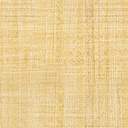 